الإدارة العامة للتعليم بمنطقة الحدود الشمالية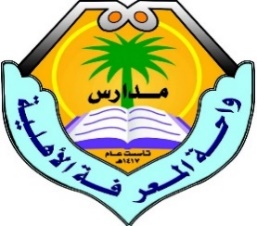  مدارس واحة المعرفة الأهلية ( ابتدائي / متوسط )           الصف الثانى الابتدائي           الموضوع / كتابة الساعة ورسم عقرب الدقائق  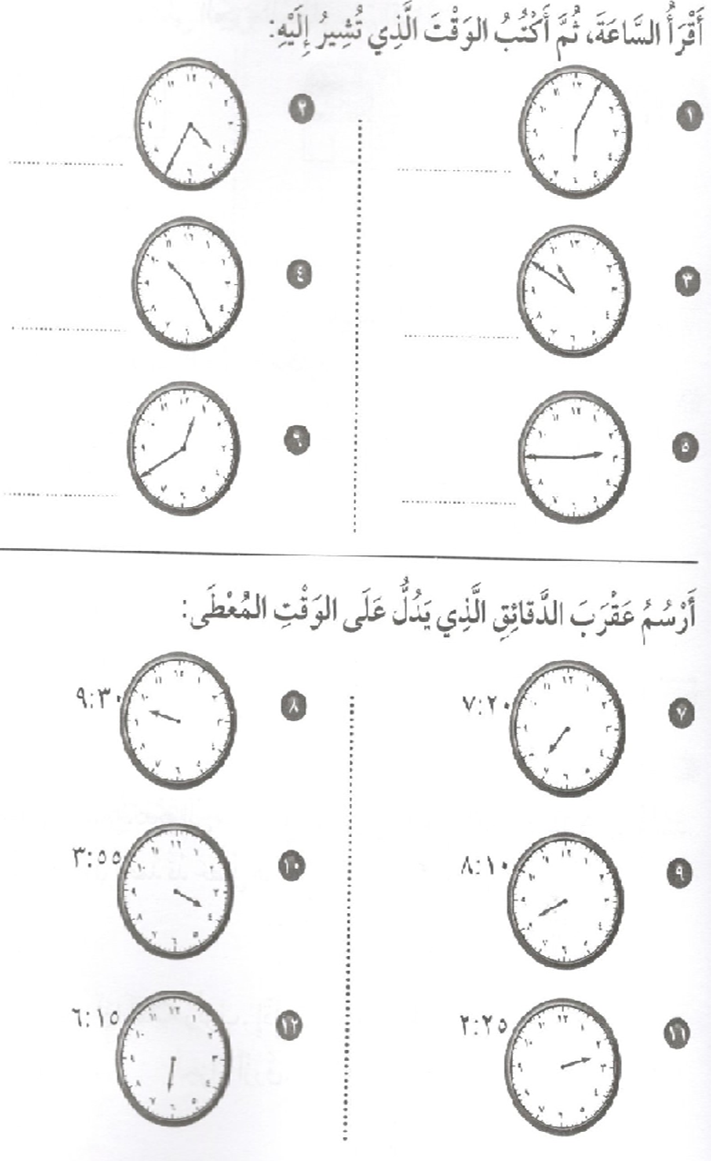 